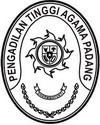 Nomor	: W3-A//KU.01/X/2022	  	     Padang, 17 Oktober 2022Lampiran	: 1 (satu) suratPerihal	: Permohonan Persetujuan Revisi Anggaran	  Pengadilan Agama Padang                  Yth. Sekretaris Mahkamah Agung RICq. Kepala Biro KeuanganDi	JakartaAssalamu’alaikum, Wr. Wb.Sehubungan dengan Surat Sekretaris Pengadilan Agama Padang Nomor W3-A1/2693/KU.01/X/2022 tanggal 17 Oktober 2022 perihal Permohonan Persetujuan Revisi Anggaran, dengan ini kami teruskan surat permohonan tersebut dengan harapan dapat disetujui. Demikian disampaikan, atas perhatiannya diucapkan terima kasih.Wassalam,	Plh. Sekretaris Ismail, S.H.I, M.ATembusan :Ketua Pengadilan Tinggi Agama Padang sebagai laporan;Sekretaris Pengadilan Agama Padang.